Track SystemQR code for Tracking System: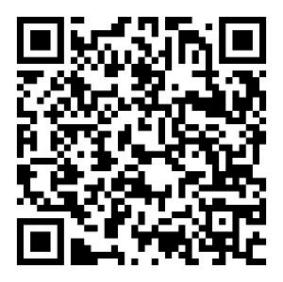 Link for Tracking System:https://www.saill.cn/sailingrule-web/event?matchCd=sc899246303c4846ff9d8ea70ff00733d2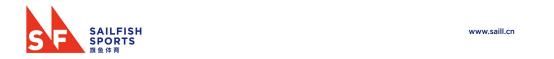 